CALL TO ORDER, WELCOME, ANNOUNCEMENTS, AND INTRODUCTIONSMembers/Staff Present:Spencer Bahner (Member-at-large)	Chad Cross for LeBlanc (WSP/FPB)	Anton Damm for Turley (DNR)Chief John Batiste (WSP)	Scott Loerts (LNI)	Bill Kehoe (WaTech)Robert Ezelle (MIL/EMD)	Dan Meyer (ATNI)	Sue Langen (OCIO)Keith Flewelling (APCO-NENA)	Chief Jim Sharp 	Angela Knight (OCIO)Captain Phil Johnson (WDFW)	Bill Tensfeld 	Cece Zenker (OCIO)Sue Langen introduced Bill Kehoe, who was appointed WaTech Director and State CIO August 1. Bill has been involved with interoperability when he was CIO for King County and Los Angeles County. Review of June 17, 2021 Meeting Minutes:MOTION: Approve June 17, 2021, meeting minutes with no corrections. This motion was moved, seconded and carried. Effective date August 19, 2021.NEWS AND INFORMATION ROUNDTABLER. Ezelle (MIL/EMD) – EMD continues their COVID response and support to the very challenging fire season. Fires have already burned about 530,000 acres so far. Rich Hall and ESF2 team have been working to ensure there is plenty of communication coverage in the different fire areas. D. Meyer (ATNI) – Announced the Cowlitz tribe is the first tribe in WA to switch cell and public safety coverage to FirstNet. A. Damm (DNR) – DNR has had to send out all equipment and staff in his department in support of fire season. J. Frost (WSP) – Completed RFP to hire an engineering firm to look at WSP’s current radio environment, partnering agencies and develop a 10-year plan for moving forward. Also, mobile and portable radio replacements are in the works – first, mobile radios in all line vehicles with APX 8000s, then rest of force; Motorola APX portable radio pilot.T. McDowell (WSDOT) - Land Mobile Radio infrastructure almost complete – five sites left.  WASHINGTON FIELD OPERATIONS GUIDE (WAFOG) – Rich Hall, MILSAW Group has fully reviewed the document over the last several months. The final document will be disseminated statewide.MOTION: Approve WAFOG. This motion was moved, seconded and carried. Effective date August 19, 2021.STATEWIDE INTEROPERABILITY COORDINATOR (SWIC) PROPOSAL – Mark Glenn, MIL              Mark reviewed the roles and responsibilities of the SWIC, such as:Collaborate with state, local, tribal, territorial, and federal governments and emergency response groups (including those designated as Department of Homeland Security (DHS) Urban Area Security Initiative (UASI), in long-term strategic planningCommunicate regularly with all interoperability stakeholders and partners on the development of projects, plans, policies, standards, priorities, and guidelines, ensuring transparency and information sharingCoordinate governing body activities to maximize integration and collaboration across the emergency communications landscapeServe as the point of contact for the Federal Government and industry on issues concerning statewide interoperable communicationsSeek guidance, input, and recommendations from state, local, tribal, territorial, and federal agencies on the SCIPDrive the development, implementation, and regular update of the SCIPCoordinate interstate, intrastate, and regional public safety communications interoperabilityThe funding request of six agency stakeholders (DOC, DFW, DNR, ECY, WSDOT, and WSP) is $30,000 each, totaling $180,000 for salary and benefits. This temporary position and funding will enable time to plan for a long-term funding solution and ask from the legislature.  MOTION: Approve MIL to move forward with hiring the SWIC position. This motion was moved, seconded            and carried. Effective date August 19, 2021.SUPPLEMENTAL DECISION PACKAGE REVIEW – THE EVERGREEN STATE COLLEGE RADIO & DISPATCH SYSTEM REPLACEMENT – William Ward, Michael Partlow, Tony AlfonsoThe Evergreen State College is requesting funding to replace its outdated and out-of-service Emergency Dispatch Communications system installed in the mid-1990’s to provide reliable uninterrupted 24/7 Public Safety Services for the large on-campus student population with a new DMR P-25 compliant Emergency Dispatch Communications System. The Evergreen State College is partnering with Keith Flewelling, Executive Director at Thurston County TCOMM 911 Division to leverage pricing discounts with Motorola (proposal included) the system vendor and support provider while coordinating a new regional radio system with various public safety agencies.MOTION: Approve the College to move forward with submitting the supplemental decision package for funding to replace the outdated system with a P-25 compliant system. This motion was moved, seconded and carried. Effective date August 19, 2021.LEADERSHIP/MEMBERSHIP DISCUSSIONThere are several vacancies on the Committee. WSDOT may have a replacement starting in mid-September. Need to reach out to DOC and DOH on replacements. Confirmed the PSAP seat is a voting member. Also, a county representative is still vacant.  The committee can have up to 22 voting members so there is still room for expansion beyond the named agencies and organizations. Potential representatives could include:Public utilities (critical infrastructure or broadband)Higher EdState Cybersecurity (CISO)  Bill brought up the idea of possibility of bringing SIEC work or projects to the state’s Technology Services Board, such as the interoperability plan. Members agree. GOOD OF THE ORDER/PUBLIC COMMENTSChris Barnes from the Emergency Management Office in Spokane County and supports 10 eastern WA counties also. He would like to be more involved with the SIEC.Meeting adjourned at 2:45 p.m.Next SIEC Meeting:October 25, 20212:00 p.m. – 4:00 p.m.Virtual 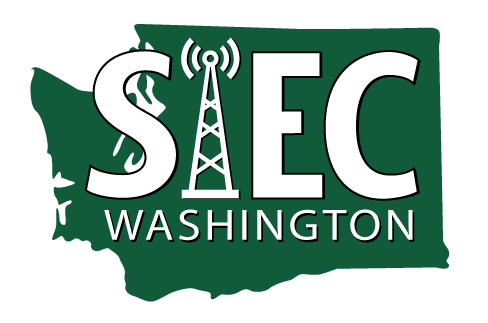 